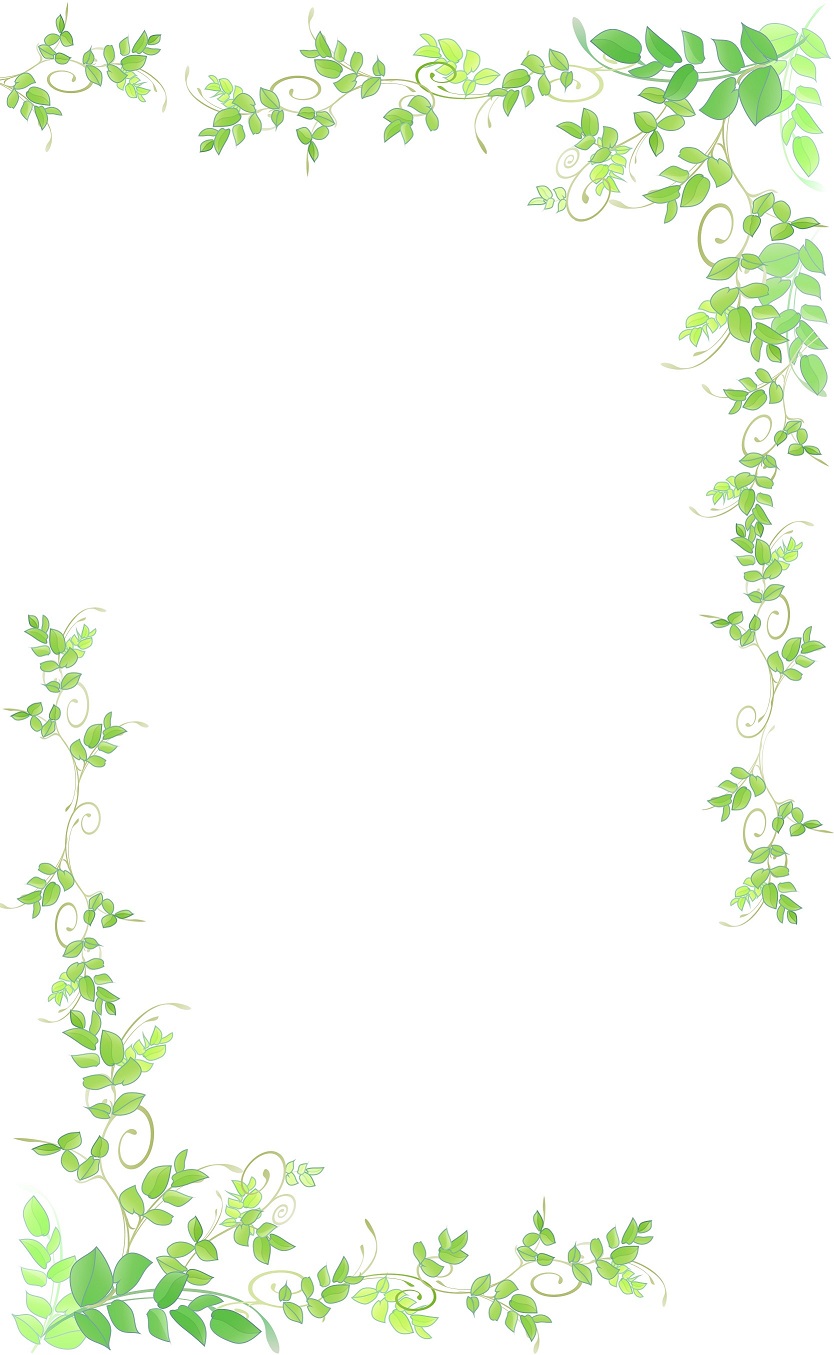 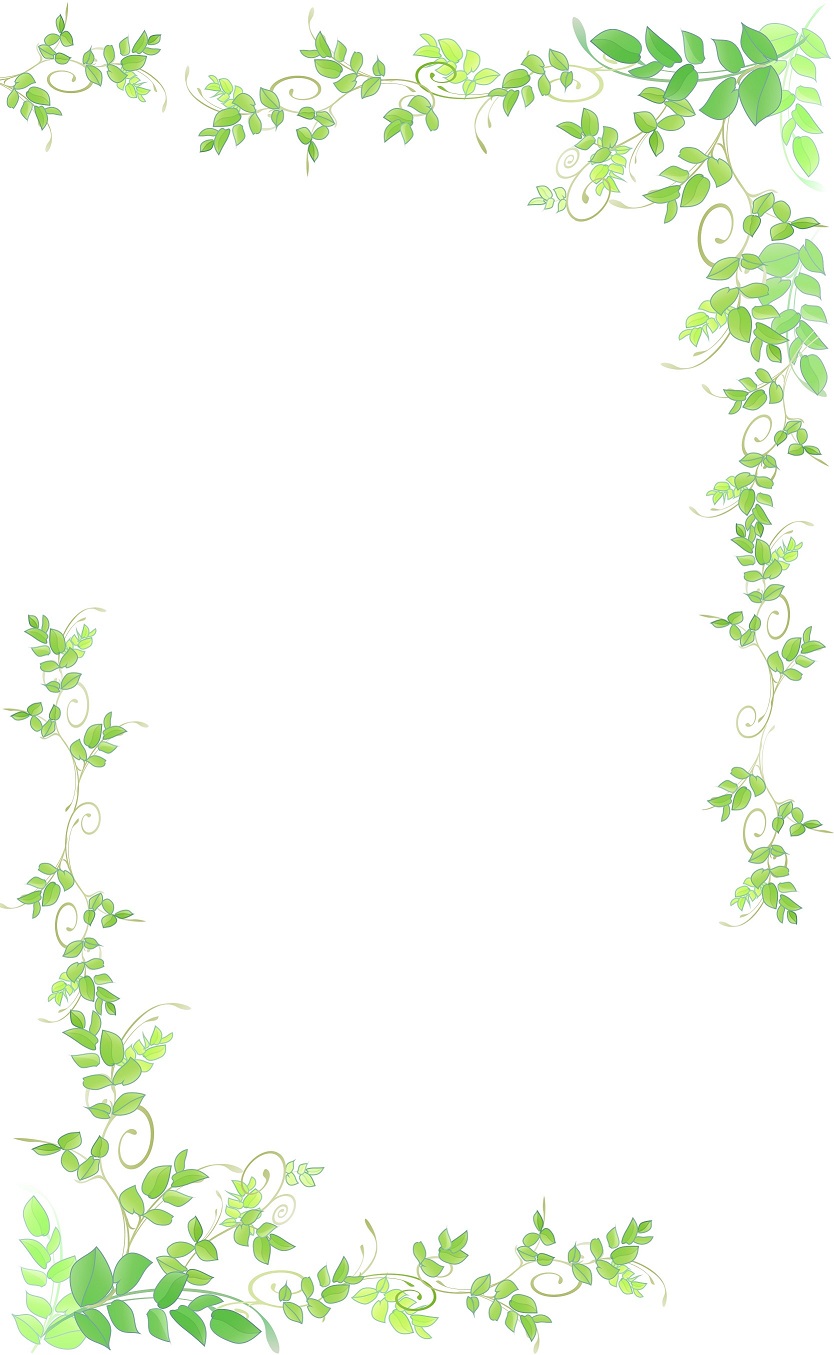 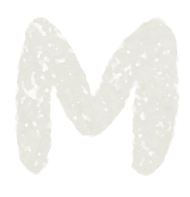 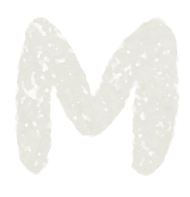 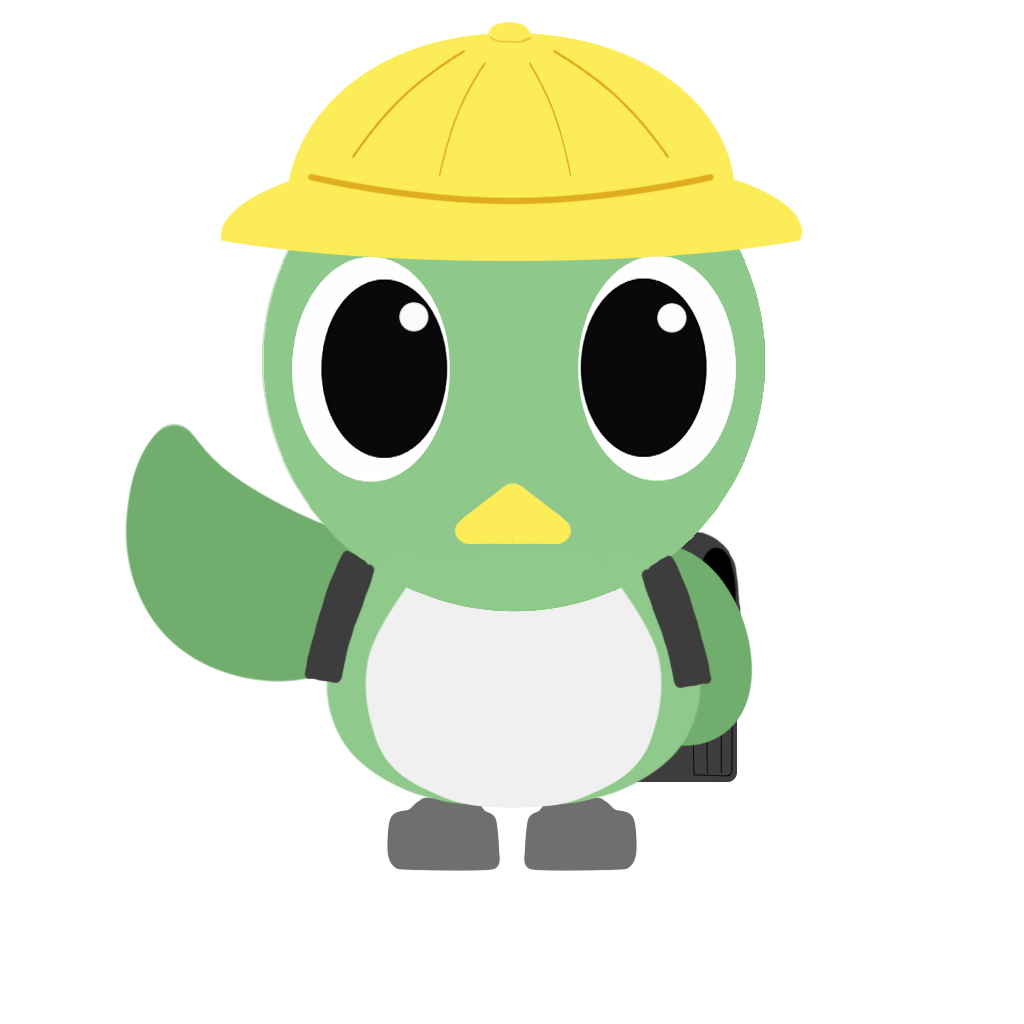 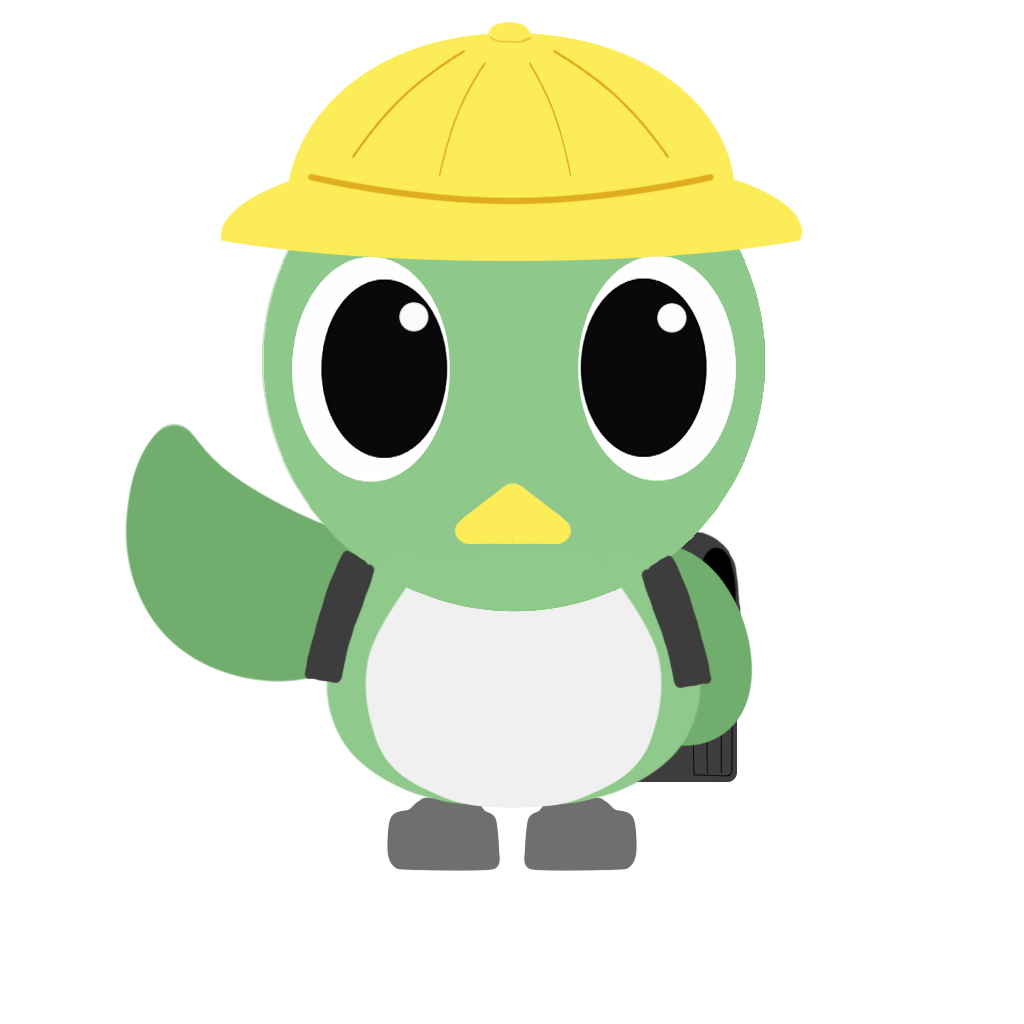 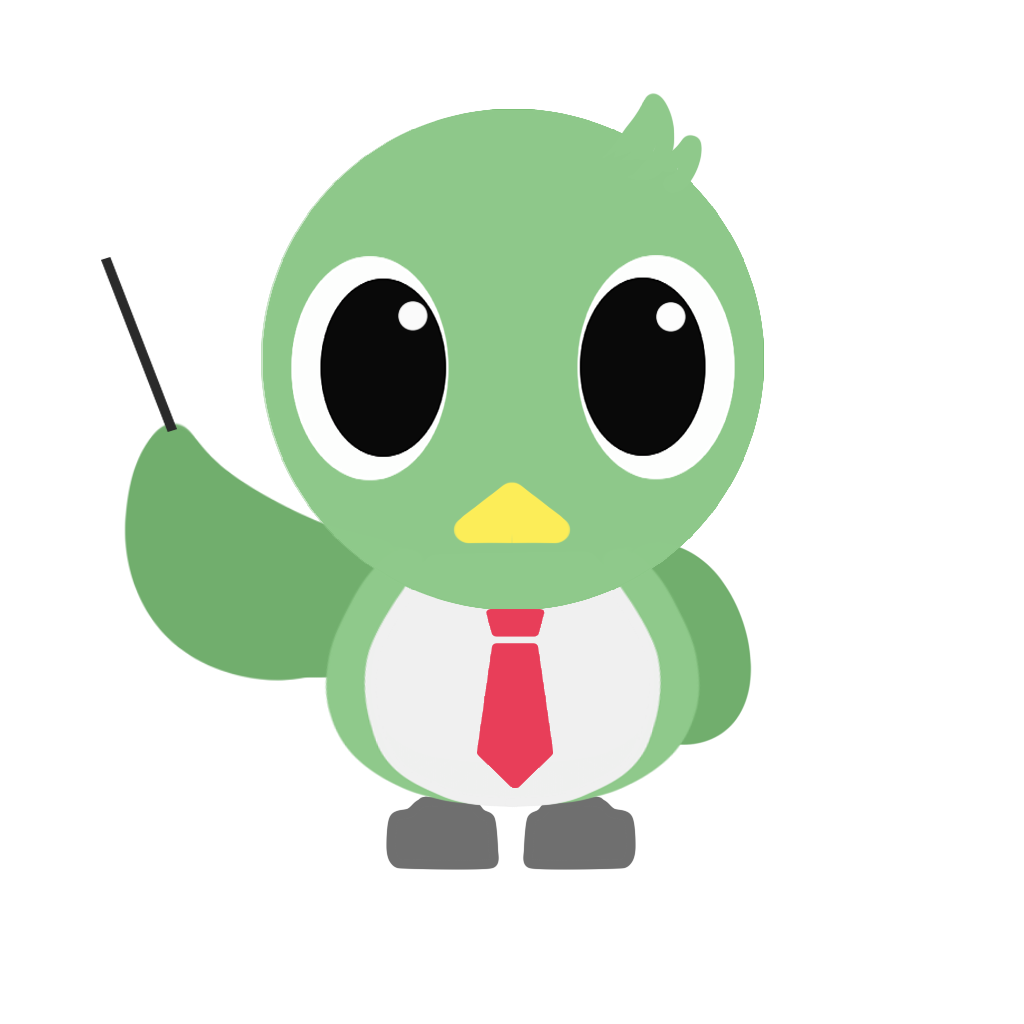 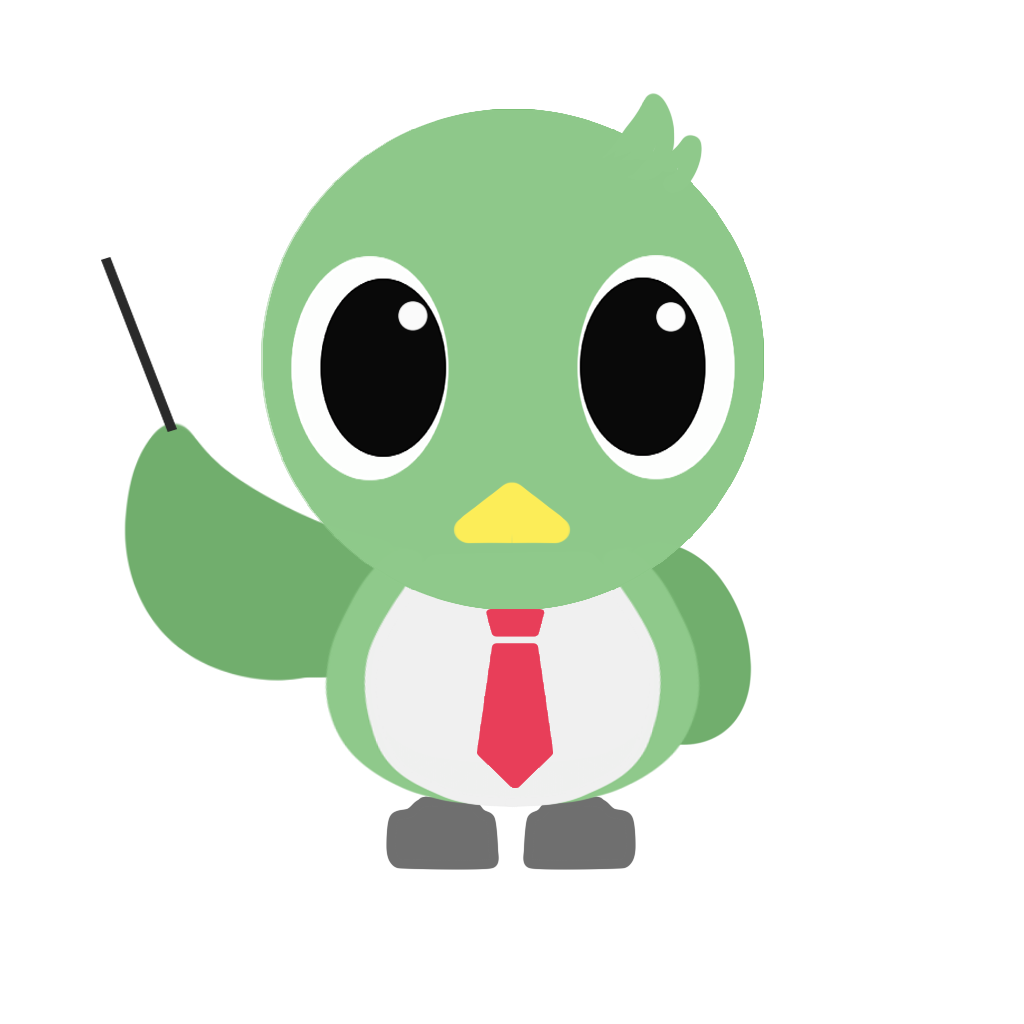 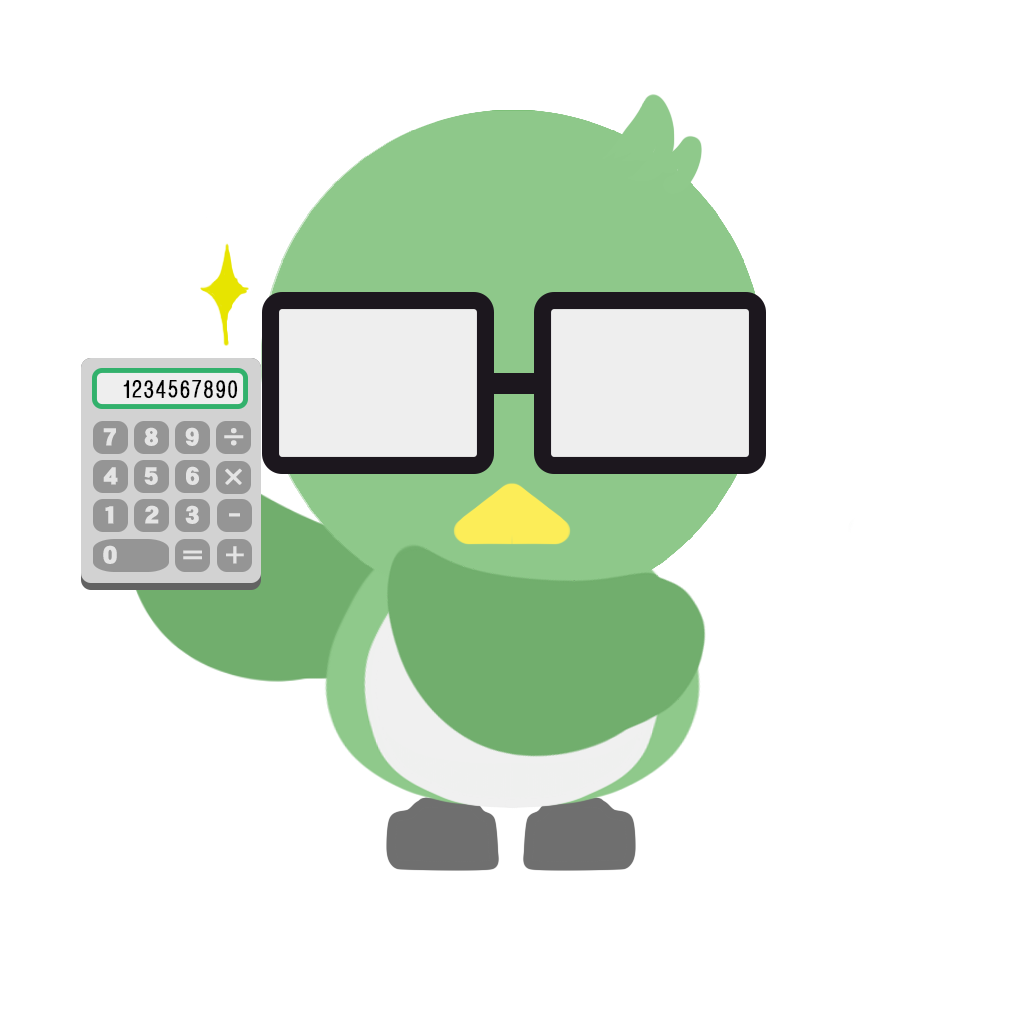 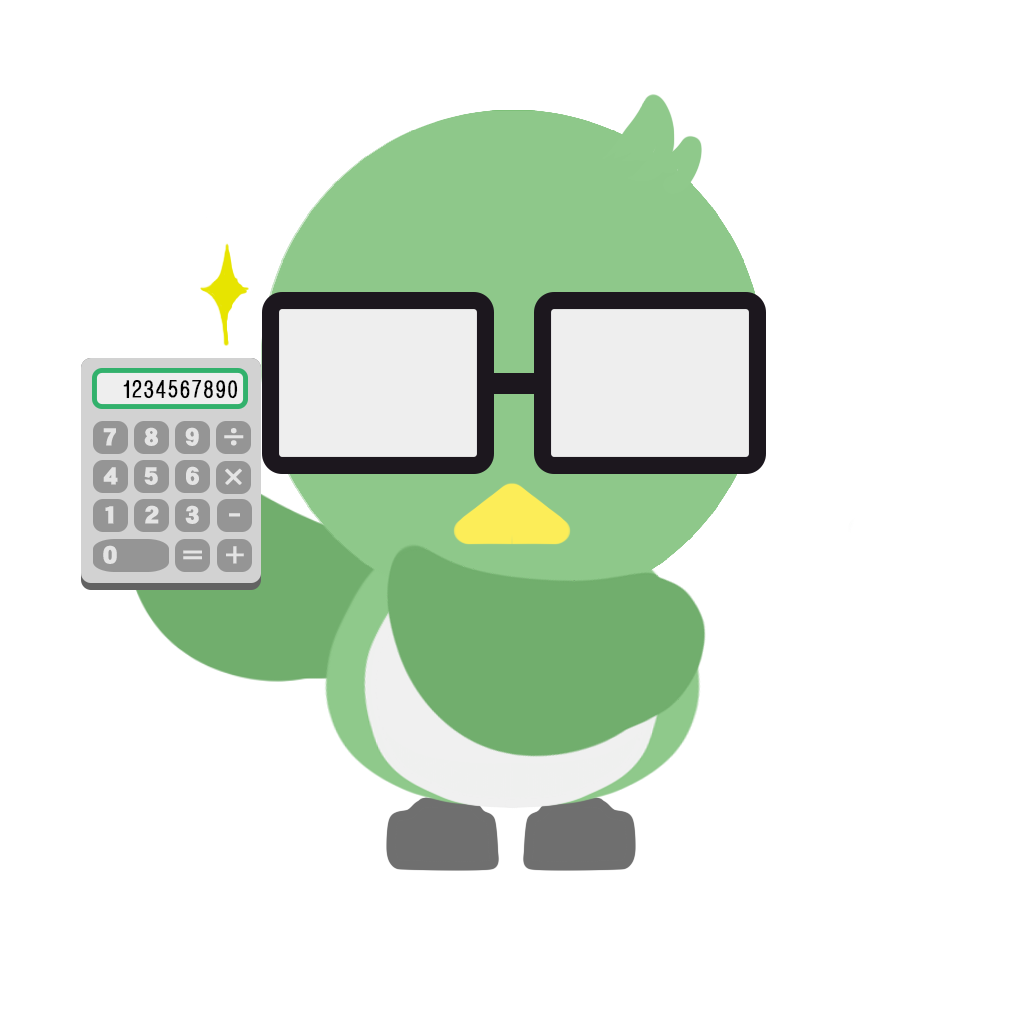 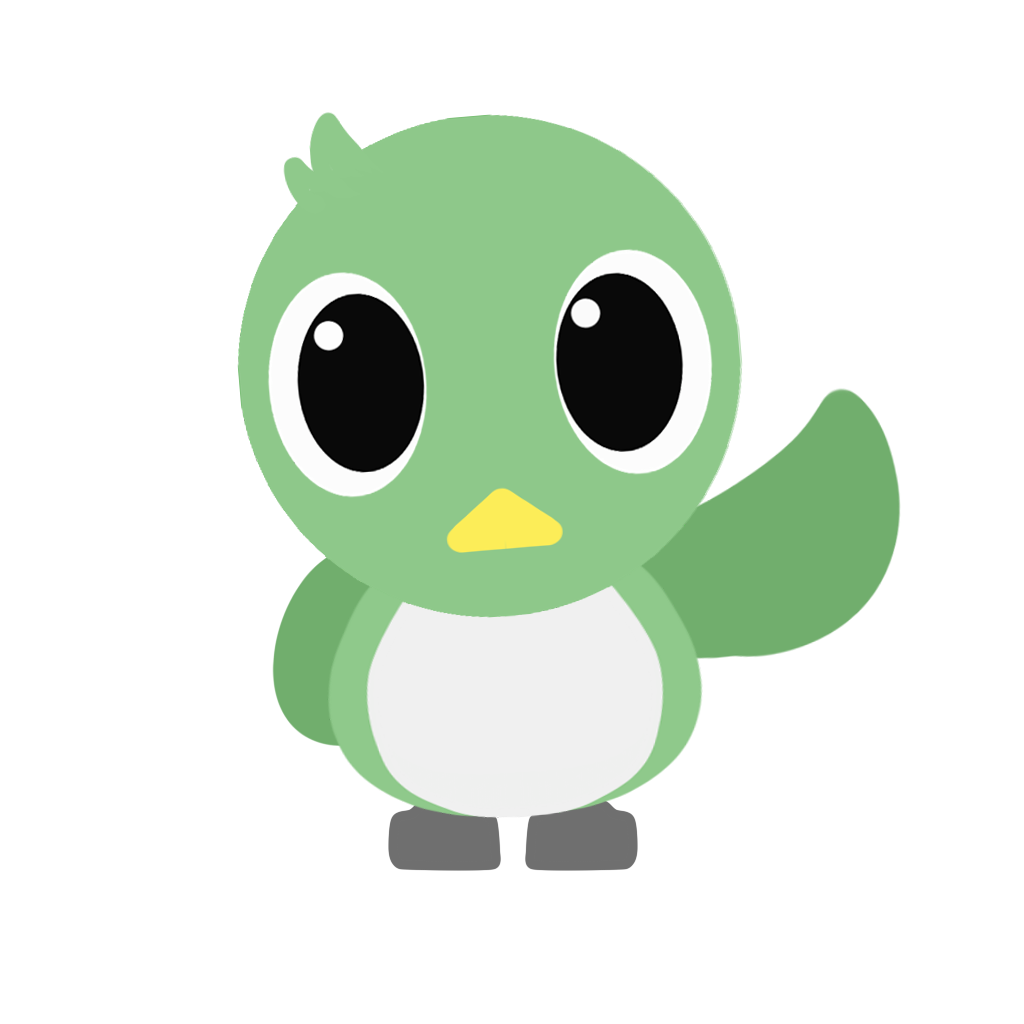 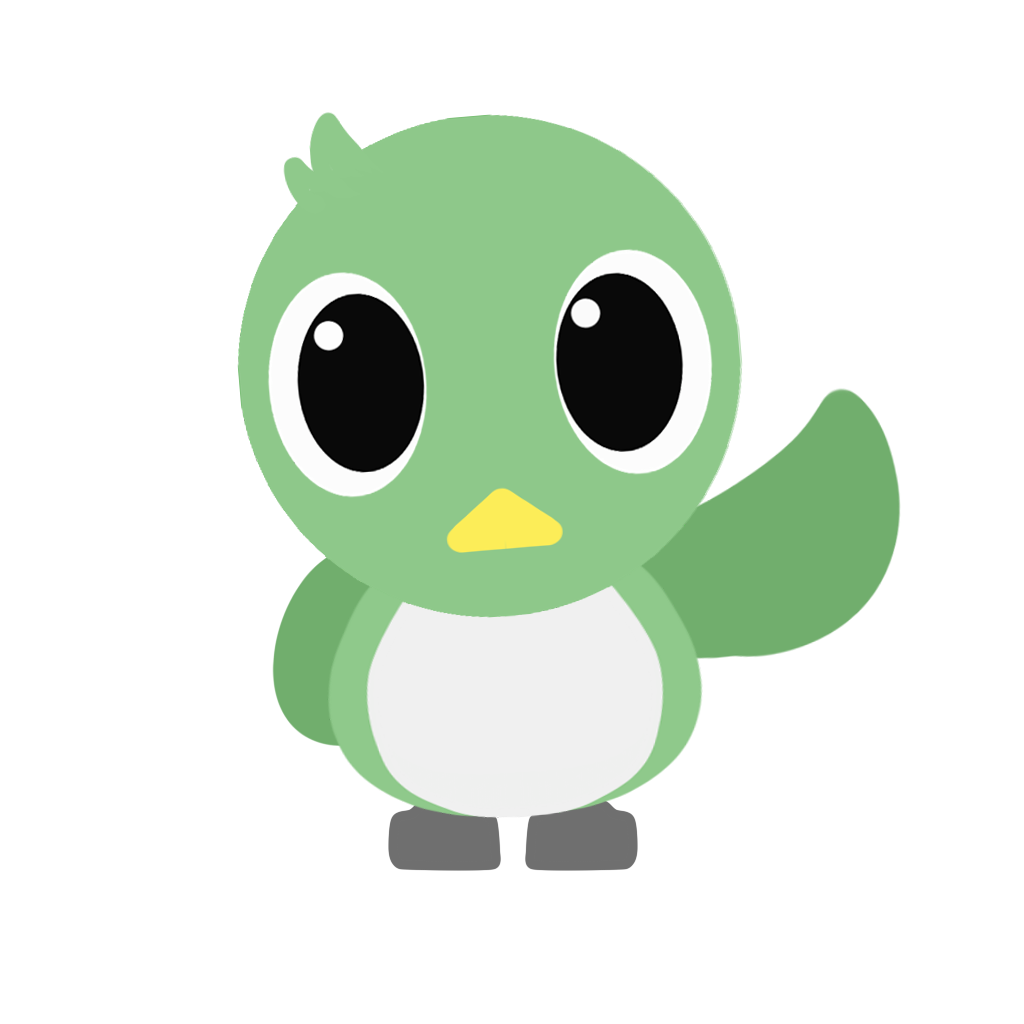 【本人のこと】【保護者】【緊急連絡先（保護者以外の家族・親戚など）】【主な日中の居場所】□在宅　□通園通学先　□通所先　□勤務先【相談・支援機関】（保健センター・保健所・児童相談所・地域生活支援センターなど）【本人の障害者手帳など】記入した日：　　　　年　　月　　日　　　記入した人：　　　　　　　　　　　【保険の情報】【主治医】【医療のこと】【本人の状態】記入した日：　　　　年　　月　　日　　　記入した人：　　　　　　　　　　※ご本人の成長や生活を応援してくれる人、支援してくれる機関などを記入しましょう。　（２枚目に記入例がありますので参考にしてください。）　　　　　関係の強さを、線の太さなどで表してください強い　　　　　　　　　　　　　　中断普通　　　　　　　　　　　　　　停止弱い記入した日：　　　　年　　月　　日　　　記入した人：　　　　　　　　　　　※ご本人の成長や生活を応援してくれる人、支援してくれる機関などを記入しましょう。　　　　　関係の強さを、線の太さなどで表してください強い　　　　　　　　　　　　　　中断普通　　　　　　　　　　　　　　停止弱い記入した日：平成○○年○○月○○日　　　記入した人：　母　　　　　　　　　【生まれる前から３歳までの記録①】【生まれる前から３歳までの記録②】記入した日：　　　　年　　月　　日　　　記入した人：　　　　　　　　　　　記入した日：　　　　年　　月　　日　　　記入した人：　　　　　　　　　　　【小学校、特別支援学校小学部　等】【中学校、特別支援学校中等部　等】【高等学校、特別支援学校高等部　等】【成長の記録】記入した日：　　　　年　　月　　日　　　記入した人：　　　　　　　　　　　ふりがな性別男　　・　　女氏名生年月日　　　　年　　月　　日生ニックネーム血液型Ａ・Ｂ・Ｏ・ＡＢ（Ｒｈ　＋・－）平熱　　　　　度血圧／住所〒〒〒住所〒〒〒電話番号携帯電話氏名続柄住所電話番号氏名続柄住所電話番号名称住所など〒名称担当者住所など〒〒〒身体障害者手帳無　・　有　番号（　　　　　　　　　　　　　　　）（　　種　　級　障害名　　　　　　　　　　　　　　）愛の手帳無　・　有　番号（　　　　　　　　　　　　　　　）（　１度　・　２度　・　３度　・　４度　）精神障害者保健福祉手帳無　・　有　番号（　　　　　　　　　　　　　　　）（　１級　・　２級　・　３級　）障害福祉サービス受給者証障害支援区分（　　　）受給者番号（　　　　　　　　）介護保険の認定要支援（　１　・　２　）要介護（　１　・　２　・　３　・　４　・　５　）健康保険保険者名：保険者番号：　　　　　　　　記号：　　　　　　　　番号：　　　　　　　　その他の医療証医療証名：　　　　　　　　　　医療証番号： その他の医療証医療証名：　　　　　　　　　　医療証番号：その他の医療証医療証名：　　　　　　　　　　医療証番号：医療機関名主治医住所など〒　　　　　　　　　　　　　　　　　　　　　　　電話〒　　　　　　　　　　　　　　　　　　　　　　　電話〒　　　　　　　　　　　　　　　　　　　　　　　電話医療機関名主治医住所など〒　　　　　　　　　　　　　　　　　　　　　　　電話〒　　　　　　　　　　　　　　　　　　　　　　　電話〒　　　　　　　　　　　　　　　　　　　　　　　電話医療機関名主治医住所など〒　　　　　　　　　　　　　　　　　　　　　　　電話〒　　　　　　　　　　　　　　　　　　　　　　　電話〒　　　　　　　　　　　　　　　　　　　　　　　電話医療機関名主治医住所など〒　　　　　　　　　　　　　　　　　　　　　　　電話〒　　　　　　　　　　　　　　　　　　　　　　　電話〒　　　　　　　　　　　　　　　　　　　　　　　電話診断名など禁忌薬無　・　有　（　　　　　　　　　　　　　　　　　　　　　　　　）アレルギー薬　品　（　　　　　　　）、ハウスダスト（　　　　　　　　　）動　物　（　　　　　　　）、花粉症　（　　　　　　　）食べ物　（　卵　・　牛乳　・　大豆　・　米　・　小麦　・　そば）てんかん無　・　有　（　頻度など：　　　　　　　　　　　　　　　　　　）持病（慢性的病気）無　・　有　（　　　　　　　　　　　　　　　　　　　　　　　　）常用薬無　・　有　（　　　　　　　　　　　　　　　　　　　　　　　　）医療的ケアの必要無　・　有　（　　　　　　　　　　　　　　　　　　　　　　　　）意思疎通可能　・　単語のみ　・　独自の表現　・　不可　禁句など（　　　　　　　　　　　　　　　　　　　　　　）麻痺無　・　有　（部位：　　　　　　　　　　　　　　　　）移動（外出のとき）ひとりで可能　・　見守りや声かけが必要　・　体にふれる支援が必要　・不可（車椅子など）道路飛び出し（　無　・　有　）食事ひとりで可能　・　見守りや声かけが必要　・　体にふれる支援が必要　・不可（経管栄養など）排泄　ひとりで可能　・　見守りや声掛けが必要　・　体にふれる支援が必要　・　不可（おむつ使用など）その他特記事項（自傷他害など）本人・家族の希望本人・家族の希望周りの人との関わり方を学び、自立に向けてがんばりたい。出産前・妊娠中に特に気になることはありましたか？（　無　・　有　）出生時・出産予定日（　　　　年　　月　　日）・出産日　　（　　　　年　　月　　日）　　（　　　　週）・お母さんの年齢（　　　　歳）・赤ちゃんの体重（　　　　ｇ）　　　身長（　　　　㎝）　　　　　　胸囲（　　　　㎝）　　　頭囲（　　　　㎝）・出生時の異常（　無　・　有　）・母子手帳　（　無　・　有　）　（保管場所：　　　　　　　　　　）・出産時に特に気になったこと乳幼児健診の状況（特記すること）乳幼児健診の状況（特記すること）３～４か月児健診受けていない受けた６～７か月児健診受けていない受けた１歳６か月児健診受けていない受けた３歳児健診受けていない受けた乳の飲み方はどうでしたか？普通　　　弱かったその他　　具体的に運動発達はどうでしたか？首のすわり（　　　か月）　　寝返り（　　　か月）おすわり（　　　か月）　　はいはい（　　　か月）　ひとり歩き（　　　　歳　　　か月）聞こえについて気になることがありましたか？はい（　　　　歳　　　か月）いいえあやすと笑いましたか？はい（　　　　か月のころから）いいえ視線の合わせ方はどうでしたか？　よく合った　　　　　　　合うこともあった　合いにくかった人見知りをしましたか？はい（　　　　か月のころから）いいえ保護者の後追いをしましたか？はい（　　　　か月のころから）いいえ指さしをしましたか？はい（　　　　か月のころから）いいえ初めて言葉を発したのは？　　　　歳　　　か月ころ（言った言葉：　　　　　　　　　　　　　　　　　）２つ以上の言葉を続けて発したのは？　　　　歳　　　か月ころ（言った言葉：　　　　　　　　　　　　　　　　　）育児で気になったことはありますか？落ち着きがない　　　おとなしい　　　寝てばかりいた　あまり寝ない　　よく動き回る　　かんしゃく　気持ちの切りかえができない　　病気がちだった　その他好きなものは何でしたか？よくした遊びは何ですか？３歳までにかかった大きな病気やケガ学校名（所属名）所属期間クラス担任通級学級１年電話　　　　　年　　月　～　　　　　年　　月無有：学校名２年電話　　　　　年　　月　～　　　　　年　　月無有：学校名３年電話　　　　　年　　月　～　　　　　年　　月無有：学校名４年電話　　　　　年　　月　～　　　　　年　　月無有：学校名５年電話　　　　　年　　月　～　　　　　年　　月無有：学校名６年電話　　　　　年　　月　～　　　　　年　　月無有：学校名学校名（所属名）所属期間クラス担任通級学級１年電話　　　　　年　　月　～　　　　　年　　月無有：学校名２年電話　　　　　年　　月　～　　　　　年　　月無有：学校名３年電話　　　　　年　　月　～　　　　　年　　月無有：学校名学校名（所属名）所属期間クラス担任通級学級１年電話　　　　　年　　月　～　　　　　年　　月無有：学校名２年電話　　　　　年　　月　～　　　　　年　　月無有：学校名３年電話　　　　　年　　月　～　　　　　年　　月無有：学校名子どもの成長で気になった点、困ったこと、家庭での様子や課題など、また、相談した医療機関の医師などによる所見・診断名がありましたら記録してください。相談日療育・相談機関名担当者内容　　年　月　日　　年　月　日　　年　月　日　　年　月　日　　年　月　日　　年　月　日　　年　月　日　　年　月　日　　年　月　日　　年　月　日通院日医療機関名（担当者）内容次回通院日　　年　月　日（　　　　　　　　　　）　　年　月　日　　年　月　日（　　　　　　　　　　）　　年　月　日　　年　月　日（　　　　　　　　　　）　　年　月　日　　年　月　日（　　　　　　　　　　）　　年　月　日　　年　月　日（　　　　　　　　　　）　　年　月　日　　年　月　日（　　　　　　　　　　）　　年　月　日　　年　月　日（　　　　　　　　　　）　　年　月　日　　年　月　日（　　　　　　　　　　）　　年　月　日　　年　月　日（　　　　　　　　　　）　　年　月　日　　年　月　日（　　　　　　　　　　）　　年　月　日